Customs  officer  Stand at the custom office desk – Ты сидишь за столом таможенникаYou ask   the  passengers  -  Ты задаешь эти вопросы пассажирам, которые к тебе будут подходить -   What’s your name?3 . Просишь открыть сумку пассажира и диктуешь ему информацию  с картинками ниже.  Эту информацию пассажиры записывают себе в сумки. В колонку под названием Things are not allowed to be taken on the board У тебя эти слова под картинками Things are not allowed to be taken on the board: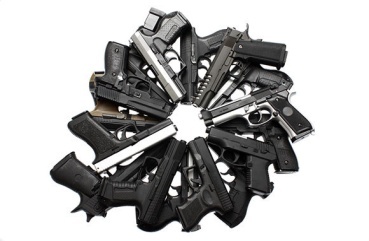 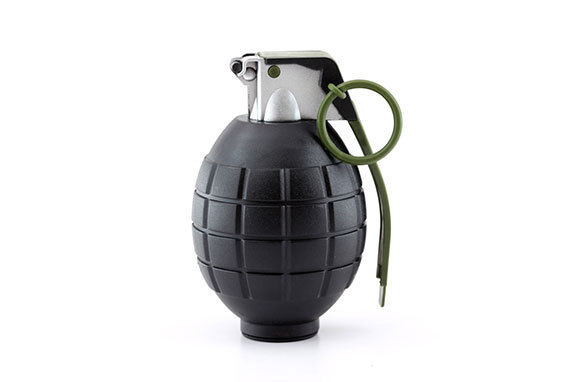 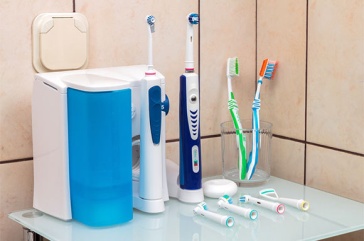          Weapons                        Inert Weapons                 Battery-Operated Items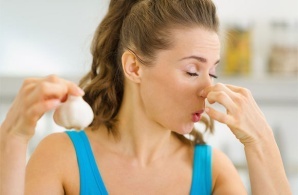  Smelly Snacks       Проследи, чтобы правильно записали информациюTask : You should  give boarding  pass, to passengers Отдай посадочный талон пассажиру.You should listen to the announcements attentively and follow the instruction. Прослушивай внимательно все объявления и выполняй инструкции. Не забывай сам заполнять  таблицу в свою сумку.Receptionist at the check in deskStand at the check in desk. Сидишь у регистрационной стойкиYou ask  the  passengers  -  Ты задаешь эти вопросы пассажирам, которые к тебе будут подходить  -  What’s your name?3. Просишь открыть сумку пассажира и диктуешь ему информацию  с картинками ниже.  Эту информацию пассажиры записывают себе в сумки. В колонку под названием Things are not allowed to be taken on the boardThings are not allowed to be taken on the board:   Weapons                                                     Inert Weapons                 Smelly Snacks         Battery-Operated ItemsПрослушивай внимательно все объявления и выполняй инструкции. Не забывай сам заполнять свою сумку. Проследи, чтобы правильно записали информациюTask : You should  give boarding  pass, to passengers  Отдай посадочный талон пассажиру.Computer operatorTask Sit at the computer desk - Сидишь за компьютером Fill in the table as quick as possible - Всю информацию которую тебе продиктуют учащиеся, заполняешь на компьютер. Затем зачитать вслух  когда попросит преподавательPassenger1   you fly to RomeYou should listen to the announcements attentively and follow the instructions.Вы должны слушать внимательно объявления и следовать инструкциям.Сидя в зале вылета,  разговариваете с  пассажиром из Амстердама- Hello! 
- Hello! 
- What is your name?
- My name is …….. And what is your name? 
 ………….Where do you go?
- I am going to t……………. And you?How long are you staying there?At the custom officer.   Answer all the questions. Write down the information into handbag which custom officer  will  read to you У таможенной стойки ответь на все вопросы.  Запиши всю информацию , которую продиктует тебе таможенник в свою сумку. Диалог с таможенником 4 .Speak with other passengers about weather, family, interests destination (пункт назначения)   Вернувшись на место в зал вылета разговариваем активно и громко друг с другом. Пока не услышишь объявления . Знакомишься со всеми сидящими за столом Passenger2   you fly to AmsterdamYou should listen to the announcements attentively and follow the instructions. Ты должен внимательно слушать объявления учителя и выполнять инструкции. Speak with other  passengers about weather , family, interests  Destination (пункт назначения) Ты сидишь в зале вылета и разговариваешь громко с пассажиром летящим в Рим Hello! 
- Hello! 
- What is your name?
- My name is …….. And what is your name? 
 ………….Where do you go?
- I am going to t……………. And you?                How long are you staying there?                 Why do you go?  At the custom officer.   Answer all the questions. Write down the information into handbag which custom officer  will  read to you У таможенной стойки ответь на все вопросы.  Запиши всю информацию , которую продиктует тебе таможенник в свою сумку. Диалог с таможенником 4   В зале вылета активно разговариваем с пассажирамиPassenger3   you fly to AthensYou should listen to the announcements attentively and follow the instructions. Ты должен внимательно слушать объявления учителя и выполнять инструкции. После прослушивания проходишь к компьютеру. Диктуешь информацию , оператор должен ее внести в компьютер в  столбик 2  Things,  you should take on the board  . Достаточно записать 6-7 вещей Далее проходишь и садишься в зал вылета . Знакомишься о всеми пасажирамиAt the check in desk. Answer all the questions. Write down the information into handbag which  check in clerk   will  read to you У регистрационной  стойки ответь на все вопросы.  Запиши всю информацию ,  которую продиктует тебе регистратор в свою сумку. Диалог с таможенником Speak with other passengers about weather , family, interests  Destination (пункт назначения) Ты сидишь в зале вылета и разговариваешь громко с пассажиром летящим  в разных направлениях- . Знакомишься активно  Hello! 
- Hello! 
- What is your name?
- My name is …….. And what is your name? 
 ………….Where do you go?
- I am going to t……………. And you?                How long are you staying there?                 Why do you go?Passenger4   you fly to TokyoYou should listen to the announcements attentively and follow the instructions. Ты должен внимательно слушать объявления учителя и выполнять инструкции. At the custom officer.   Answer all the questions. Write down the information into handbag which custom officer  will  read to you.  У таможенной стойки ответь на все вопросы.  Запиши всю информацию, которую продиктует тебе таможенник в свою сумку. Диалог с таможенником Speak with other  passengers about weather , family, interests  Destination (пункт назначения) Ты сидишь в зале вылета и разговариваешь громко с пассажиром летящим в Рим Hello! 
- Hello! 
- What is your name?
- My name is …….. And what is your name? 
 ………….Where do you go?
- I am going to t……………. And you?                How long are you staying there?                 Why do you go? Passenger5   you fly to LondonYou should listen to the announcements attentively and follow the instructions. Ты должен внимательно слушать объявления учителя и выполнять инструкции. At the check in desk. Answer all the questions. Write down the information into handbag which   check in clerk   will  read to you У регистрационной  стойки ответь на все вопросы.  Запиши всю информацию ,  которую продиктует тебе регистратор в свою сумку. Диалог с таможенником После объявления  проходишь к компьютеру. Диктуешь информацию , оператор должен ее внести в компьютер в  столбик   Things you musn't take on the board  . Достаточно записать 6-7 вещей Далее проходишь и садишься в зал вылета . Знакомишься cо всеми пасcажирами.  Hello! 
- Hello! 
- What is your name?
- My name is …….. And what is your name? 
 ………….Where do you go?
- I am going to t……………. And you?                How long are you staying there?                 Why do you go? Can I see your passport?- Certainly, here it is.- Have you anything to declare?- Nothing.- What’s the purpose of your visit?- I’m visiting my granny  in Rome.- Well, would you mind opening this bag, please.- There you are.Can I see your passport?- Certainly, here it is.- Have you anything to declare?- Nothing.- What’s the purpose of your visit?- I’m visiting my granny  in Rome.- Well, would you mind opening this bag, please.- There you are.Can I see your passport?- Certainly, here it is.- Have you anything to declare?- Nothing.- What’s the purpose of your visit?- I’m visiting my granny  in Rome.- Well, would you mind opening this bag, please.- There you are.- Thank you. Right. That’s all. You can go through now.- Thank you.Why? Can I see your passport?- Certainly, here it is.- Have you anything to declare?- Nothing.- What’s the purpose of your visit?- I’m visiting my aunt  in  Amsterdam- Well, would you mind opening this bag, please?- There you are.- Thank you. Right. That’s all. You can go through now.- Thank you.Can I see your passport?- Certainly, here it is.- Have you anything to declare?- Nothing.- What’s the purpose of your visit?- I’m visiting my dad  in Athens- Well, would you mind opening this bag, please?- There you are.- Thank you. Right. That’s all. You can go through now.- Thank you.Can I see your passport?- Certainly, here it is.- Have you anything to declare?- Nothing.- What’s the purpose of your visit?- I’m visiting my granny  in Tokyo.- Well, would you mind opening this bag, please.- There you are.- Thank you. Right. That’s all. You can go through now.- Thank you.Can I see your passport?- Certainly, here it is.- Have you anything to declare?- Nothing.- What’s the purpose of your visit?- I’m travelling- Well, would you mind opening this bag, please?- There you are.- Thank you. Right. That’s all. You can go through now.- Thank you.